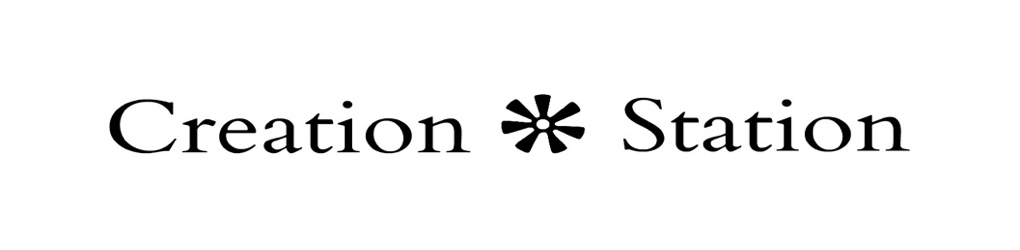 Silhouette Painting MaterialsBoard (included)Stencil (included)Paint (included)Paint brush (included)Cup or jar for water (not included)Newspaper or placemat for your work area.Toothpick (included)Paper towel (not included)Instructions Make sure your wood is clean and dry. Put down newspaper or placemat for your work area. Fill a cup or jar with water.  Once your work area is all set its time to put your stencil on the board. Note: Some stencils have transfer tape to apply time to the board and others do not. If your stencil does not have a piece of clear transfer tape just peel the stencil off and place it on the center of the board. Then skip to step 5. If your stencil has clear transfer tape continue to step 2.In order to place your stencil on the board you must first remove the backing. Carefully peal the backing off making sure that the stencil image stays on the clear transfer tape.Once you have the backing off of your stencil place the stencil, with the sticky side down, on the center of your board. Once on the board rub the stencil down so it sticks to the board.Next step is to remove the clear transfer tape. This can sometimes be tricky so be sure to take your time. Starting in a corner, slowly roll the clear transfer tape back holding down the stencil with your other hand. Sometimes it helps to hold it down with your hands and/or fingers and roll at the same time keeping it held down as you roll the transfer tape back. Once you have your stencil on your board make sure it is flat and smooth with no bubbles or gaps along the edges. Applying Modge Podge is the next step. This is a fun and easy step. Simply coat the entire front of the board with a thin coat of Modge Podge.  Paint in in different directions making sure that every side of the stencile has been sealed by Modge Podge. Then make sure that you smooth it out and wait for it to dry. It should look like a thin “milky” layer. Once the Modge Podge is completely dry it will “disappear” and turn clear. This is when you know that the Modge Podge is dry and you are ready to paint. While waiting for the Modge Podge to dry be sure to rinse your paint brush in the water. Pat it dry on a paper towel and set aside. Now comes the really fun part! Painting your board. For this part you can get creative as you’d like. Be sure to cover your entire board. You can even do the sides if you like. Once the paint Is dry you can remove your stencil with the included tooth pick. Just find a corner of any part of the image and peel it off. You will see your creation shine through as a silhouette. Now your project is complete! 